Задание №1 Тестирование1. ТРЕХСТОРОННЕЕ ОТВЕРСТИЕ ОГРАНИЧЕНО: 1) подлопаточной мышцей 2) плечевой костью 3) акромионом 4) малой круглой мышцей 2. НА ПЕРЕДНЕЙ СТЕНКЕ ПОДМЫШЕЧНОЙ ПОЛОСТИ НАХОДИТСЯ: 1) подключичная ямка 2) трехстороннее отверстие 3) медиальная борозда 4) подгрудной треугольник 3. СТЕНКИ КАНАЛА ЛУЧЕВОГО НЕРВА ОБРАЗУЕТ: 1) клювовидно-плечевая мышца2) подлопаточная мышца 3) трехглавая мышца плеча 4) плечелучевая мышца4. БЕДРЕННЫЙ ТРЕУГОЛЬНИК ОГРАНИЧЕН: 1) паховой связкой 2) гребенчатой связкой 3) гребенчатой мышцей 4) подвздошной костью5. ЧЕРЕЗ МЫШЕЧНУЮ ЛАКУНУ ПРОХОДИТ: 1) грушевидная мышца 2) подвздошно-поясничная мышца 3) гребенчатая мышца 4) бедренная артерия6. ЧЕРЕЗ БОЛЬШОЕ СЕДАЛИЩНОЕ ОТВЕРСТИЕ ПРОХОДИТ: 1) подвздошно-поясничная мышца 2) внутренняя запирательная мышца 3) наружная запирательная мышца 4) грушевидная мышца7. ЧЕРЕЗ МАЛОЕ СЕДАЛИЩНОЕ ОТВЕРСТИЕ ПРОХОДИТ: 1) подвздошно-поясничная мышца 2) внутренняя запирательная мышца 3) грушевидная мышца 4) наружная запирательная мышца8. СТЕНКИ БЕДРЕННОГО КАНАЛА ОБРАЗУЕТ: 1) гребенчатая связка 2) поперечная фасция 3) бедренная вена 4) бедренный нерв9. СТЕНКИ ПРИВОДЯЩЕГО КАНАЛА ОБРАЗОВАНЫ: 1) большой приводящей мышцей 2) короткой приводящей мышцей 3) гребенчатой мышцей 4) длинной приводящей мышцей10. ПОДКОЛЕННУЮ ЯМКУ ОГРАНИЧИВАЕТ: 1) четырехглавая мышца бедра 2) полуперепончатая мышца 3) камбаловидная мышца 4) короткая малоберцовая мышц11. В ПОДКОЛЕННУЮ ЯМКУ ОТКРЫВАЕТСЯ: 1) бедренный канал 2) запирательный канал 3) голено-подколенный канал 4) верхний мышечно-малоберцовый канал12. КАНАЛ, СООБЩАЮЩИЙСЯ С ГОЛЕНО-ПОДКОЛЕННЫМ КАНАЛОМ: 1) нижний мышечно-малоберцовый канал 2) приводящий канал3) верхний мышечно-малоберцовый канал 4) бедренный канал13. В ОБРАЗОВАНИИ СТЕНОК НИЖНЕГО МЫШЕЧНО-МАЛОБЕРЦОВОГО КАНАЛА УЧАСТВУЕТ: 1) передняя поверхность малоберцовой кости 2) длинный сгибатель пальцев 3) длинный сгибатель большого пальца 4) короткая малоберцовая мышца14. В ОБРАЗОВАНИИ СТЕНОК ВЕРХНЕГО МЫШЕЧНО-МАЛОБЕРЦОВОГО КАНАЛА УЧАСТВУЕТ: 1) большеберцовая мышца 2) медиальная поверхность малоберцовой кости 3) длинный сгибатель пальцев 4) длинная малоберцовая мышцаЗадание №2 Изобразите схематично трех- и четырехстороннее отверстия, укажите их границыЗадание №3 На приведенной ниже картинке, обозначьте борозды предплечья и укажите их границы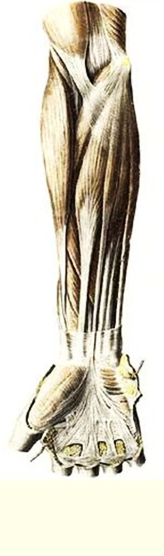 Задание №4 Нарисуйте канал запястья, кажите клиническое значение особенностей синовиальных влагалищ проходящих в нем сухожилий мышц.Задание №5 Сделайте схематичное изображение, укажите границы:- бедренный треугольник- подколенная ямка- голено-подколенный канал